Cameron Park Community Services District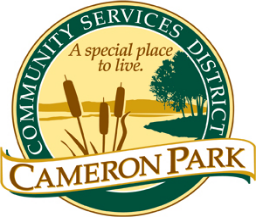 2502 Country Club DriveCameron Park, CA 95682	Architectural Review CommitteeTuesday, April 12, 20228:30 a.m.Cameron Park Community Services District2502 Country Club Drive, Cameron ParkAgendaMembers:  Chair, Kathi Markan (KM), Vice-Chair, Brennen Overstreet (BO), Jeff Heuerman (JH)Alternates: Kathryn Gilfillan (KG), David Chighizola (DC)Staff:  CC&R Compliance Officer Jim Mog Cancelled